Week beginning 16th April 2018 – The OwlsIt was straight back into the hard work when we returned from the Easter break. The children were excited to tell us all about their favourite memories of their time off. Our new topic ‘The Jurassic Coast’ was started with an exciting afternoon on Wednesday. We had a visit from the science dome and learnt lots of interesting information about dinosaurs and the three main periods of time all those years ago. In Maths we learnt all about 2D shapes and their properties, including different types of triangles and the lines of symmetry regular and irregular polygons have. For English, we started working on our research of different states and their main features for our report writing. This will continue next week. Mr Dailey’s PE session focused on agility and efficient movement and our Wednesday PE session was looking at tennis skills. We also had a fantastic Show and Tell session, including one lucky girl’s powerpoint presentation about her trip to Australia, Singapore and Hong Kong.Have a lovely weekend!The Owls team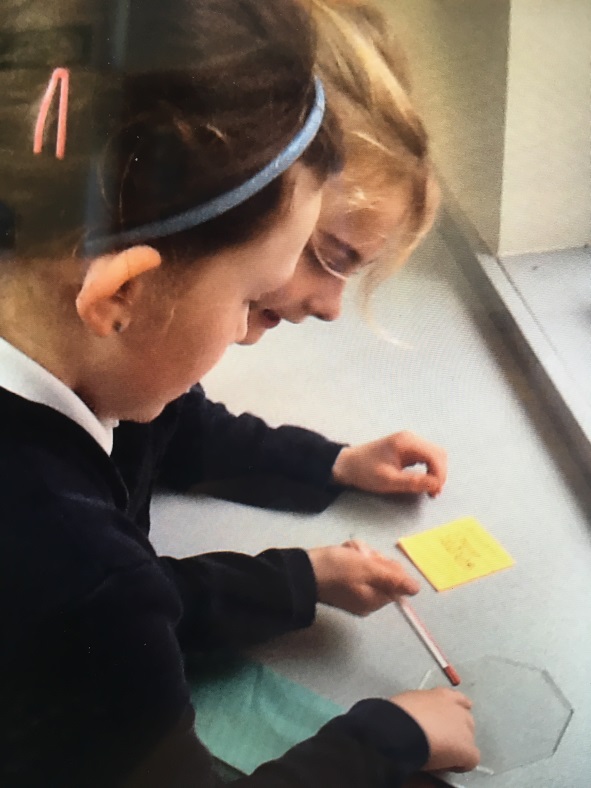 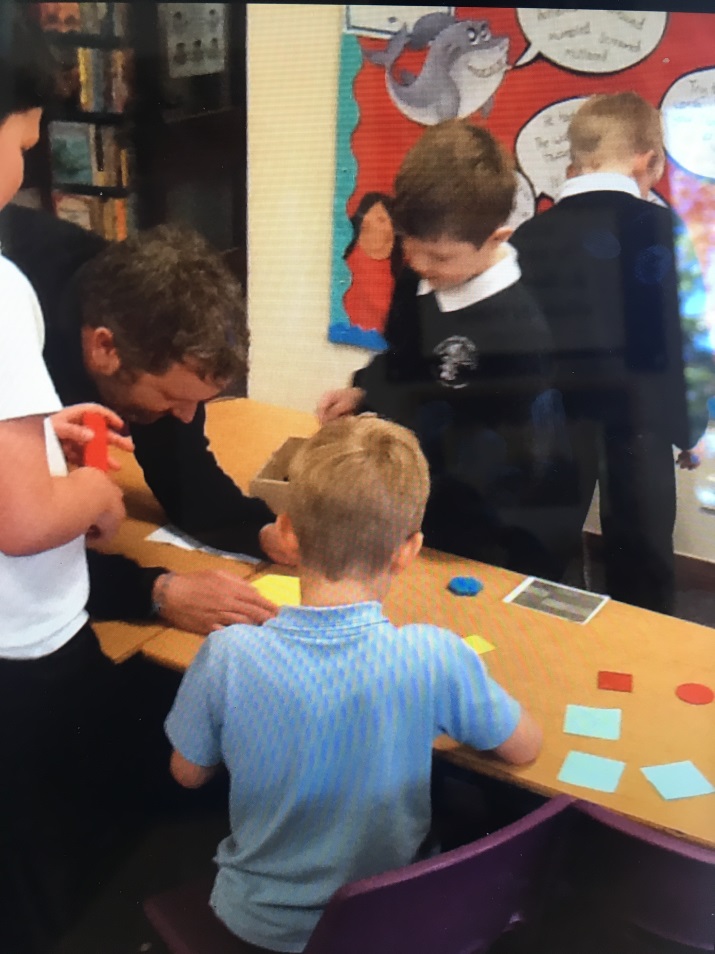 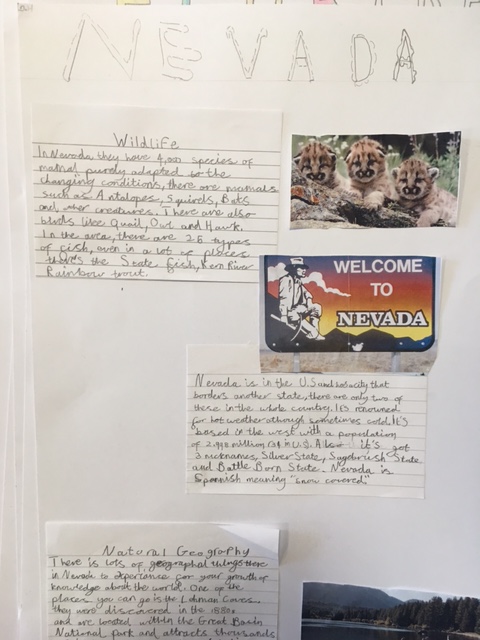 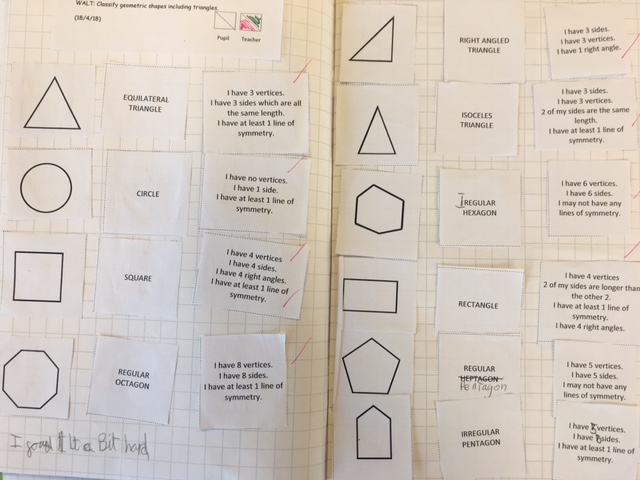 